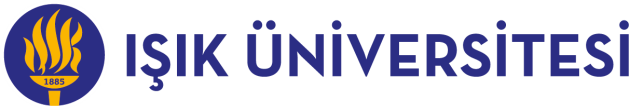 IŞIK ÜNİVERSİTESİ IŞIK UNIVERSITYPROJE ÖNERİSİ DEĞERLENDİRME FORMUPROJECT PROPOSAL EVALUATION FORMProjeninProjectAdı TitleProjeninProjectYürütücüsüPrincipal InvestigatorDeğerlendirme Evaluation (3: İyi; 2: Orta; 1: Yetersiz)(3:Good, 2: Adequate, 1: Inadequate)PuanGradeProjenin ÖzgünlüğüOriginality of Project Problemin özgünlüğüOriginality of problem321Projenin ÖzgünlüğüOriginality of Project Yaklaşımın/yöntemin özgünlüğüOriginality of approach/method321Projenin ÖzgünlüğüOriginality of Project Amaçlanan çıktıların özgünlüğüOriginality of desired deliverables321Açıklama:Explanation:Açıklama:Explanation:Açıklama:Explanation:Açıklama:Explanation:Açıklama:Explanation:Projenin YapılabilirliğiFeasibility of ProjectYöntemin uygulanabilirliği Applicability of method321Projenin YapılabilirliğiFeasibility of ProjectYürütücünün/ Araştırmacıların yeterliliğiAdequacy of Investigator/Researchers 321Projenin YapılabilirliğiFeasibility of ProjectÇıktıların elde edilebilirliğiAchievability of deliverables321AçıklamaExplanationAçıklamaExplanationAçıklamaExplanationAçıklamaExplanationAçıklamaExplanationProjenin Yarar Sağlama PotansiyeliProject’s Potential of Providing Benefits  Bilimsel yayın üretme potansiyeliPotential for producing scientific publications321Projenin Yarar Sağlama PotansiyeliProject’s Potential of Providing Benefits  Lisans/lisansüstü öğretime katkı potansiyeliPotential for contribution to undergraduate/graduate education 321Projenin Yarar Sağlama PotansiyeliProject’s Potential of Providing Benefits  Topluma yarar sağlama potansiyeliPotential for providing benefits to society321Projenin Yarar Sağlama PotansiyeliProject’s Potential of Providing Benefits  Dış destekli yeni proje üretme potansiyeliPotential for producing new projects with external support321Projenin Yarar Sağlama PotansiyeliProject’s Potential of Providing Benefits  Bilimsel/akademik işbirlikleri oluşturma potansiyeliPotential for establishing scientific/academic collaborations321AçıklamaExplanationAçıklamaExplanationAçıklamaExplanationAçıklamaExplanationAçıklamaExplanationProjenin BütçesiProject’s BudgetGerekçelendirilmiş  Justified321Projenin BütçesiProject’s BudgetUygun                       Appropriate321AçıklamaExplanationAçıklamaExplanationAçıklamaExplanationAçıklamaExplanationAçıklamaExplanationProjenin SüresiDuration of projectGerekçelendirilmişJustified321Projenin SüresiDuration of projectUygunAppropriate321Açıklama:ExplanationAçıklama:ExplanationAçıklama:ExplanationAçıklama:ExplanationAçıklama:ExplanationProje Önerisinin Genel Değerlendirmesi Overall Evaluation of Project ProposalÖnerildiği şekilde desteklenmesi uygundur.Appropriate to be supported as proposed.Proje Önerisinin Genel Değerlendirmesi Overall Evaluation of Project ProposalRevize edilerek desteklenmesi uygundur.Appropriate to be supported after revision.Proje Önerisinin Genel Değerlendirmesi Overall Evaluation of Project ProposalDesteklenmesi uygun değildir.Not appropriate to be supported.HakeminReviewer'sÜnvanı, Adı SoyadıTitle, Name SurnameKurumu/Bölümü/AlanıUniversity/Department/FieldTarihDateİmzaSignHakeminReviewer's